Thông Báo cho Người Thuê Nhà: Thư Xác Nhận Hỗ Trợ Từ SHERALast Updated: April 30, 2021SAMPLE TEXT BELOW Kính gửi________:Với lá thư này, chúng tôi mong muốn thông báo để quý vị biết rằng đơn đề nghị hỗ trợ của quý vị cho chương trình Hỗ Trợ Tiền Thuê Nhà Khẩn Cấp Với Nhà Ở Được Trợ Cấp (SHERA) đã được chấp thuận! Thông báo này để xác nhận rằng đơn đề nghị hỗ trợ tiền thuê nhà khẩn cấp của quý vị đã được chấp thuận với số tiền là $ _______. Hỗ trợ tiền thuê nhà sẽ được chuyển vào tài khoản của quý vị với số tiền cho các tháng tiếp theo trình bày chi tiết dưới đây (xem bên dưới).Quý vị sẽ được hỗ trợ 6 tháng không bị trục xuất khỏi nơi ở vì lý do không trả tiền thuê nhà, tính từ lần gần nhất nhận được tiền hỗ trợ từ SHERA. Xin lưu ý rằng, SHERA hỗ trợ chi trả tiền thuê nhà mà quý vị còn nợ. Chương trình không chi trả các chi phí, dịch vụ tiện ích, hoặc các chi phí nhà ở khác. Ngày chuyển tiền hỗ trợ vào tài khoản của quý vị: ________________________. Vui lòng giữ lại lá thư này để quý vị tiện theo dõi. Vui lòng liên hệ với [property manager support] để biết thêm thông tin hoặc được giải đáp thắc mắc.  Để hiểu rõ hơn thông tin trong lá thư này, để hỗ trợ ngôn ngữ, hoặc để hỗ trợ nhà ở phù hợp, vui lòng liên hệ ____________.Trân trọng, ________________________Chủ Sở Hữu hoặc Người Giám Sát Nhà Ở 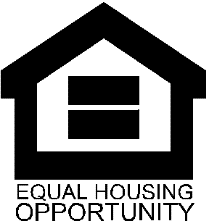 Purpose:Owners are expected to generate and send this notice as a formal letter. The payment notice must specify the dollar amount of rental arrearages for which application has been made, the amount of reimbursement that the owner has received, and the months for which the payments have been applied to the tenant’s account. 
To:Tenant Head of HouseholdFrom:Property Owner / Authorized Agent on Letterhead Timing (When to send):When owner receives application approval and notice of paymentSubject:SHERA Payment ConfirmationAttachments:N/AThángSố Tiền Thuê Nhà Còn NợSố Tiền Mà SHERA Hỗ TrợTháng 4 năm 2020Tháng 5 năm 2020Tháng 6 năm 2020Tháng 7 năm 2020Tháng 8 năm 2020Tháng 9 năm 2020Tháng 10 năm 2020Tháng 11 năm 2020Tháng 12 năm 2020Tháng 1 năm 2021Tháng 2 năm 2021Tháng 3 năm 2021Tháng 4 năm 2021Tháng 5 năm 2021Tháng 6 năm 2021Tháng 7 năm 2021Tháng 8 năm 2021Tháng 9 năm 2021TỔNG$XXXX$XXXX